Vă rugăm să completați informațiile referitoare la comanda dumneavoastră. Numărul comenzii, denumire articol și dimensiunea sunt câmpuri obligatorii care trebuie completate. Dacă nu sunt completate, nu putem găsi comanda, iar dumneavoastră nu puteți obține rambursarea banilor.În cazul în care comanda dvs. a fost achitată cu numerar la livrare, vă rugăm sa completati datele dvs. bancare în câmpurile dedicate pentru acestea în acest formular de returnare. În caz contrar nu vom avea posibilitatea de a vă returna banii.Informații cu privire la produsele pe care doriți să le returnati :Datele bancare necesare pentru restituirea sumei aferentă produselor reclamate:Data ………..										Semnatura ……………………………………………….				Agent vanzari……………………………………….ClientObservatii KAMINHORN RECEPTIE RETUR (se completeaza de catre KAMINHORN la primire retur):Semnatura Receptie Kaminhorn ………………………………………………………………………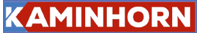 Firma………………………………………………………………..Formular de returFormular de returFirma………………………………………………………………..Numărul facturiiFirma………………………………………………………………..Numele clientuluiFirma………………………………………………………………..Data facturiiFirma………………………………………………………………..Adresa de emailFirma………………………………………………………………..Nr telefonNr. CrtDenumirea produsuluiDimensiuneaCantitateaData recepției produsuluiMotivul returnariiCont IBANBancaTitular contStare produse